Тема: Электролиз растворов. Изучите представленный теоретический материал и выполните задание до 24.04.2020 и оправить на электронную почту , ris-alena@mail.ru WhatsApp, ViberВ водных растворах процессы электролиза осложняются присутствием воды, которая проявляет двойственную природу: она может проявлять свойства и окислителя, и восстановителя. На катоде вода может принимать электроны, и тогда атомы водорода в ней будут восстанавливаются до газообразного водорода:K−:             2H2O+2e−→H2↑+2OH–.На аноде вода может отдавать электроны, при этом атомы кислорода будут окисляться до газообразного кислорода:A+:           2H2O–4e−→O2+4H+.Другими словами, при электролизе растворов электролитов (чаще всего солей) на катоде и аноде протекают конкурирующие процессы: катионы металла Me+n конкурируют с катионами водорода H+, а анионы кислотных остатков Ann− конкурируют с анионами гидроксильных групп (OH)−. Рассмотрим подробнее процессы, протекающие на электродах.ЗАКОНОМЕРНОСТИ ПРОЦЕССОВ НА КАТОДЕНа отрицательно заряженном электроде - катоде, происходит восстановление катионов, которое не зависит от материала катода, из которого он сделан, но зависит от активности металла, т.е. от положения металла в электрохимическом ряду напряжения (ЭХР). (Сравниваем окислительную способность, то есть способность принимать электроны, ионов металлов и иона водорода)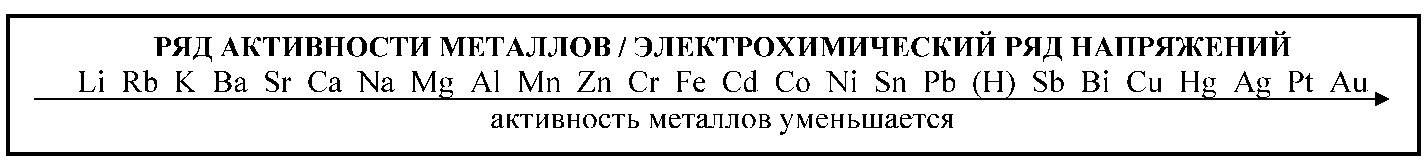 Если соль образована активным металлом, стоящим в ряду напряжения до марганца, на катоде не восстанавливаются катионы металла, а происходит восстановление воды с выделением газообразного водорода.Если металл, образующий соль средней активности (после алюминия, но до водорода), то на катоде возможны два конкурирующих процесса: и восстановление воды, и восстановление катионов металла. Преобладание того или иного процесса зависит от плотности тока, температуры и концентрации соли.Легче всего принимаю электроны неактивные металлы (стоящие в ЭХР после Н), поэтому они легко восстанавливаются на катоде до простого вещества - металла.Закономерности процессов на анодеПроцесс на положительно заряженном электроде - аноде зависит от материала анода и от природы аниона. При электролизе растворов электролитов на аноде происходит окисление анионов. Образующийся продукт зависит от восстановительной активности аниона кислотного остатка. Ряд восстановительной активности анионов (уменьшается). По способности окисляться анионы располагаются в следующем порядке:J− > Br − > S2− > Cl− > OH− > SO42− > NO3− > F−Анод может быть растворимым и нерастворимым (инертным). Запомни! 1. Растворимый анод при электролизе, как правило, растворяется с образованием катионов металла анода.2. На нерастворимом аноде, если кислотный остаток соли  бескислородный (кроме фторидов!), происходит окисление аниона до простого вещества - неметалла.3. Если в состав соли входит остаток кислородсодержащей кислоты, то на аноде происходит окисление воды и выделяется кислород. Рассмотрим процесс электролиза растворов электролитов на конкретных примерах.Конспекты не пишем выполняем только задания!!!Задание 1. Установите соответствие между названием вещества и способом его получения: к каждой позиции, обозначенной буквой, подберите соответствующую позицию, обозначенную цифрой.Запишите в ответ цифры, расположив их в порядке, соответствующем буквам:Задание 2. Установите соответствие между формулой соли и продуктом, образующимся на катоде при электролизе ее водного раствора: к каждой позиции, обозначенной буквой, подберите соответствующую позицию, обозначенную цифрой.Запишите в ответ цифры, расположив их в порядке, соответствующем буквам:Задание 3. Установите соответствие между формулой вещества и продуктом, который образуется на инертном аноде в результате электролиза водного раствора этого вещества: к каждой позиции, обозначенной буквой, подберите соответствующую позицию, обозначенную цифрой.Запишите в ответ цифры, расположив их в порядке, соответствующем буквам:Li K Ca Na Mg AlMn Zn Fe Ni Sn PbCu Hg Ag Pt AuMe+ne¯≠2H2O+2e¯=H2+2OH−Me+n+ne¯=Me02H2O+2e¯=H2+2OH−Me+n+ne¯=Me0На катоде всегда восстанавливаются молекулы водыНа катоде могут восстанавливаться и ионы металла, и водыв зависимости от плотности тока, Т и концентрации солиНа катоде всегда восстанавливаются ионы металловАнод  Кислотный остатокКислотный остатокАнод  бескислородныйCl−, Br−, I−, S2−кислородсодержащийNO3−, SO42− , PO43−, F−Анод  на аноде окисляются ионы кислотного остаткана аноде окисляются молекулы водынерастворимыйОкисление аниона (кроме фторидов):Acm− − me¯= Ac0В щелочной среде:  4OH− – 4e¯→2H2O + O2В кислой, нейтральной среде:2H2O – 4e¯→ 4H+ + O2В щелочной среде:  4OH− – 4e¯→2H2O + O2В кислой, нейтральной среде:2H2O – 4e¯→ 4H+ + O2В щелочной среде:  4OH− – 4e¯→2H2O + O2В кислой, нейтральной среде:2H2O – 4e¯→ 4H+ + O2растворимый Окисление металла анода: Me0 − ne¯= Me+nанод          раствор Окисление металла анода: Me0 − ne¯= Me+nанод          растворНАЗВАНИЕ ВЕЩЕСТВАПОЛУЧЕНИЕ ЭЛЕКТРОЛИЗОМA) литийБ) фторB) сереброГ) магний1) раствора LiF2) расплава LiF3) раствора MgCl24) раствора AgNO35) расплава Ag2O6) расплава MgCl2AБВГФОРМУЛА СОЛИПРОДУКТ НА КАТОДЕA) Al(NO3)3Б) Hg(NO3)2B) Cu(NO3)2Г) NaNO31) водород2) алюминий3) ртуть4) медь5) кислород6) натрийAБВГФОРМУЛА ВЕЩЕСТВАПРОДУКТ НА АНОДЕA) LiClБ) KNO3B) Na2CO3Г) CuSO41) хлор2) оксид серы(IV)3) оксид углерода(IV)4) азот5) кислород6) оксид азота(IV)AБВГ